                                   İKTİSADİ VE İDARİ BİLİMLER FAKÜLTESİ DEKANLIĞINAEkte sunduğum resmi belge/raporda ifade edildiği gibi COVİD-19 test sonucumun pozitif olması nedeniyle karantinada bulunduğum sürede aşağıdaki tabloda yazılı derslerin sınavlarına katılamadım. COVİD-19 salgını nedeniyle yaşadığım mağduriyetin giderilmesi için tabloda yazılı derslerden bir kereye mahsus ek sınavı hakkı verilmesi hususunda gereğini arz ederim.EĞİTİM VE İLETİŞİM BİLGİLERİMAZERET SINAVI (EK SINAV) HAKKI VERİLMESİ İSTENİLEN DERSLEREk: 1 Adet COVİD- 19 Pozitif durumu gösteren resmi belge/rapor.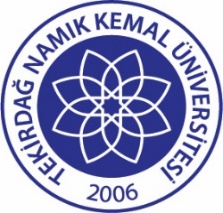 TNKÜİKTİSADİ VE İDARİ BİLİMLER FAKÜLTESİCOVİD-19 TESTİ POZİTİF OLAN ÖĞRENCİLERİN EK SINAV HAKKI TALEP FORMU Doküman No:EYS-FRM-354TNKÜİKTİSADİ VE İDARİ BİLİMLER FAKÜLTESİCOVİD-19 TESTİ POZİTİF OLAN ÖĞRENCİLERİN EK SINAV HAKKI TALEP FORMU Hazırlama Tarihi:18.04.2022TNKÜİKTİSADİ VE İDARİ BİLİMLER FAKÜLTESİCOVİD-19 TESTİ POZİTİF OLAN ÖĞRENCİLERİN EK SINAV HAKKI TALEP FORMU Revizyon Tarihi:--TNKÜİKTİSADİ VE İDARİ BİLİMLER FAKÜLTESİCOVİD-19 TESTİ POZİTİF OLAN ÖĞRENCİLERİN EK SINAV HAKKI TALEP FORMU Revizyon No:0TNKÜİKTİSADİ VE İDARİ BİLİMLER FAKÜLTESİCOVİD-19 TESTİ POZİTİF OLAN ÖĞRENCİLERİN EK SINAV HAKKI TALEP FORMU Toplam Sayfa Sayısı:2Tarih:Adı-Soyadı:İmza:Başvuru Sahibinin (Lütfen aşağıda istenen bilgileri eksiksiz olarak doldurunuz. )Başvuru Sahibinin (Lütfen aşağıda istenen bilgileri eksiksiz olarak doldurunuz. )Başvuru Sahibinin (Lütfen aşağıda istenen bilgileri eksiksiz olarak doldurunuz. )Başvuru Sahibinin (Lütfen aşağıda istenen bilgileri eksiksiz olarak doldurunuz. )Başvuru Sahibinin (Lütfen aşağıda istenen bilgileri eksiksiz olarak doldurunuz. )Başvuru Sahibinin (Lütfen aşağıda istenen bilgileri eksiksiz olarak doldurunuz. )Başvuru Sahibinin (Lütfen aşağıda istenen bilgileri eksiksiz olarak doldurunuz. )Başvuru Sahibinin (Lütfen aşağıda istenen bilgileri eksiksiz olarak doldurunuz. )Başvuru Sahibinin (Lütfen aşağıda istenen bilgileri eksiksiz olarak doldurunuz. )Başvuru Sahibinin (Lütfen aşağıda istenen bilgileri eksiksiz olarak doldurunuz. )Adı-Soyadı:T.C. Kimlik Numarası:T.C. Kimlik Numarası:Birim (Fakülte/ Yüksekokul/ Konservatuvar/ Enstitü/ Meslek Yüksekokulu) Adı:Bölüm Adı:Bölüm Adı:Ana Bilim/Sanat Dalı /Program Adı:Öğrenci Numarası:Öğrenci Numarası:Sınav DönemiBütünleme Sınavları ( )Mazeret Sınavları ( )Mazeret Sınavları ( )Tek Ders Sınavları ( )Tek Ders Sınavları ( )Tek Ders Sınavları ( )Azami Öğrenim Sonu Sınavları ( )Azami Öğrenim Sonu Sınavları ( )Azami Öğrenim Sonu Sınavları ( )COVİD- 19 Pozitif TarihiCOVİD- 19 KarantinaBitiş TarihiCOVİD- 19 KarantinaBitiş TarihiHES KoduAşı DurumuAşı DurumuVar( )( )Yok(  )Öğretim Şekli (Uygun Olanıişaretleyiniz):I. Öğretim ( )I. Öğretim ( )II. Öğretim ( )II. Öğretim ( )Uzaktan Eğitimi ( )Uzaktan Eğitimi ( )Uzaktan Eğitimi ( )Uzaktan Eğitimi ( )Uzaktan Eğitimi ( )Telefon Numarası (Ev/İş):Cep Telefon Numarası:Cep Telefon Numarası:E-posta Adresi:Yazışma Adresi:NODERSİN KODUDERSİN KODUDERSİN ADIDERSİN ÖĞRETİM ELEMANIDERSİN ÖĞRETİM ELEMANINOHARFSAYIDERSİN ADIÜNVANIADI SOYADI123456789101112131415